Business Ethics & Governance RiskApril 2022 ExaminationQ1. Identify a business (small/medium/large/proprietary/partnership/family/listed etc) that provides goods and/or services of any kind (FMCG, Education, Hospitality etc) that was impacted during 2019-20 or 2020-21 (any one year) due to Covid Pandemic. Identify and list the business challenges it faced (atleast three) in serving its customers & consumers. Explain how the business managed its survival risk during that period by leveraging IT/digital  platforms  and  Work From  Home strategy to  connect  with  and  reach  its customers & consumers during the period. (Answering that the business shut down is not an option). Connect and talk to people among your family / friends / neighborhood / your company / employer etc.          (10 Marks)Answer 1.IntroductionMany companies have seen closure, including many job losses in the pandemic. Among all, the FMCG and retail industry has also been affected. All of those industries in FMCG who are into sales of things based on necessities like the package of fresh foods and bottle packed water had been impacted by the illness world over. This is the severe breakdown in the supply chain system and stockouts. The company coined as ITC, which is also into FMCG and hospitality industry, has also seen significant effect by covid 19. Many of its product sales have gone down due to Its Half solved onlyBuy Complete from our online storehttps://nmimsassignment.com/online-buy-2/NMIMS Fully solved assignment available for session April 2022,your last date is 25th March 2022.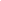 Lowest price guarantee with quality.Charges INR 199 only per assignment. For more information you can get via mail or Whats app also
Mail id is aapkieducation@gmail.comOur website www.aapkieducation.comAfter mail, we will reply you instant or maximum1 hour.Otherwise you can also contact on ourwhatsapp no 8791490301.Contact no is +91 87-55555-879Q2. In your organization, ‘Ace Solutions’, a midsize IT services company, all the mandatory requirements for compliance to “Sexual Harassment of Women at Workplace (Protection, Prohibition, Redressal) Act 2013 have been put in place. You are Head of Marketing, with 10 people reporting to you directly and indirectly. What according to you are the five critical practices / initiatives / processes  you need to genuinely implement to ensure that you are providing a safe working environment to all your women employees. (DO NOT copy paste the law)       (10 Marks)Answer 2.IntroductionA proper arrangement and system of a particular enterprise are based totally on the work environment and the work tradition. The work subculture of an agency regards the complete safety of the employees and employees obtainable. Safety is measured right here using the protection of women employees.  In many corporations and companies, ladies suffer from most of the harassment troubles associated with them. In progress to combat such situations, the Act to Q 3a. The purchasing manager for a large company agrees to give you (you are a sales manager in a mid-size IT company) an order of Rs. 10 lakhs (their first), expecting that you will agree to make a Rs. 20,000 donations to his favorite charity that is supporting a local youth sports team being trained by his wife. How do you respond?                 (5 Marks)3b. You have studied Business Ethics in a structured manner in this program. How has it helped you in identifying and understanding the foundational ethical issues involved in better decision making process as a professional? Explain in your own words. (5 Marks)Answer 3a.IntroductionIT companies play an essential function in each economy. They are getting an order of a significant quantity from a massive employer in an IT company approach a lot. This no longer only improves the employer’s finance and will increase the workforce's nice. THEREFORE, the Answer 3b.Introduction Business ethics is the category of looking at approximately an associated or unique enterprise and its diverse rules and activities. This is a be counted of a couple of debates and controversies. These ethics facilitates to mitigate diverse duties and demanding situations associated with the company world. This also adds to the various steps to forestall more than one social problem. 